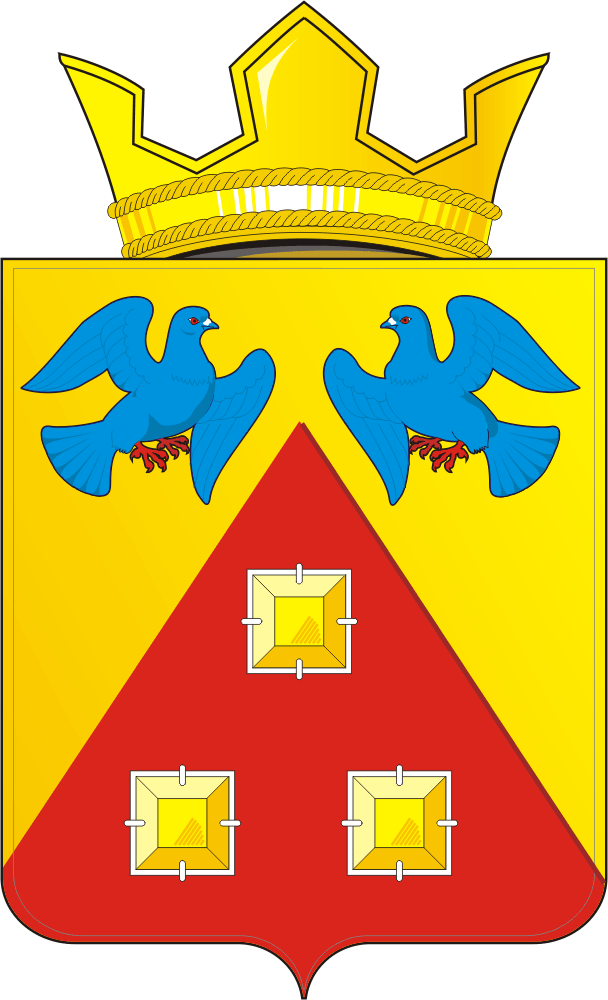 КОНТРОЛЬНО – СЧЕТНЫЙ  ОРГАН «СЧЕТНАЯ ПАЛАТА»МУНИЦИПАЛЬНОГО  ОБРАЗОВАНИЯ САРАКТАШСКИЙ  ПОССОВЕТ  САРАКТАШСКОГО РАЙОНА ОРЕНБУРГСКОЙ ОБЛАСТИ462100, Оренбургская область, п.Саракташ, ул.Свердлова/Депутатская, 5/5, тел. (35333) 6-11-97 E-mail: lan-ksp@mail.ru_____________________________________________            « 24 » ноября 2017 г.                                                                                                       № 1   ЗАКЛЮЧЕНИЕна проект решения «О бюджете муниципального образования Саракташский поссовет на 2018 год и на плановый период 2019 и 2020 годов»    Заключение контрольно-счетного органа «Счетная палата» муниципального образования Саракташский поссовет Саракташского района Оренбургской области (далее – Счетная палата) на проект решения «О бюджете муниципального образования Саракташский поссовет на 2018 год и плановый период 2019 и 2020 годов» (далее – Заключение) подготовлено в соответствии со статьёй 157 Бюджетного Кодекса Российской Федерации (далее – БК РФ),  Положением о контрольно-счетном органе «Счетная палата» муниципального образования Саракташский поссовет Саракташского района Оренбургской области, утвержденным решением Совета депутатов муниципального образования Саракташский поссовет от 26.11.2015 года №29 (с изменениями от  07.07.2017г. №132), Положением о бюджетном процессе в муниципальном образовании Саракташский поссовет Саракташского района Оренбургской области, утвержденным решением Совета депутатов муниципального образования Саракташский поссовет от 28.11.2016 года №95  (далее – Положение о бюджетном процессе), пунктом 2.3 плана работы Счетной палаты. Целью проведения экспертизы проекта бюджета муниципального образования Саракташский поссовет является определение соблюдения бюджетного и иного законодательства исполнительными органами местного самоуправления при разработке проекта местного бюджета на очередной финансовый год и плановый период, анализ доходов и расходов бюджета. Общие положенияПроект решения «О бюджете муниципального образования Саракташский поссовет на 2018 год и плановый период 2019 и 2020 годов» (далее – проект бюджета) внесен главой Саракташского поссовета на рассмотрение Совета депутатов с соблюдением срока (не позднее 15 ноября текущего года), установленного  статьёй 16 Положения о бюджетном процессе.Проект решения поступил в Счетную палату 16 ноября 2017 года для подготовки экспертного заключения (письмо от 16.11.2017г. №31-СД).В соответствии со статьей 169 БК РФ Проект бюджета составляется на основе прогноза социально-экономического развития в целях финансового обеспечения расходных обязательств и в порядке, установленном местной администрацией муниципального образования.Состав основных показателей и характеристик (приложений) бюджета на 2018 год и на плановый период 2019 и 2020 годов, представляемых для рассмотрения и утверждения в проекте Решения, а также перечень документов и материалов, представленных одновременно с проектом Решения, в основном соответствуют требованиям статей 184.1 и 184.2 БК РФ и пункту 4 статьи 26 Положения о бюджетном процессе.Так как показатели планового периода местного бюджета (2019 и 2020 годов) подлежат ежегодному уточнению, настоящее Заключение подготовлено в основном на анализе показателей 2018 года.        В ходе экспертизы проведен сравнительный анализ показателей проекта бюджета и бюджетных назначений, предусмотренных решением Совета депутатов муниципального образования Саракташский поссовет от 16.12.2016 №98  «О бюджете муниципального образования Саракташский поссовет на 2017 год и на плановый период 2018 и 2019 годов», а также показателей фактического исполнения бюджета за 2016 год и ожидаемого исполнения за 2017 год.В заключении представлены основные выводы по результатам экспертизы проекта бюджета. Проект бюджета разработан с учетом положений Бюджетного кодекса Российской Федерации. При подготовке проекта бюджета на 2018 год и на плановый период 2019 и 2020 годов,  администрация  Саракташского поссовета исходила из целей и приоритетов, определенных основными направлениями бюджетной политики и основными направлениями налоговой политики на 2018 год и на плановый период 2019 и 2020 годов.           В соответствии со статьёй 184.2 БК РФ, пунктом 4 статьи 26 Положения о бюджетном процессе, одновременно с проектом бюджета муниципального образования Саракташский поссовет представлены:- методика формирования бюджета муниципального образования Саракташский поссовет на 2018 год и на плановый период 2019 и 2020 годов;- основные направления налоговой политики в муниципальном образовании Саракташский поссовет на 2017 год и на плановый период 2018 и 2019 годов;- основные направления бюджетной политики муниципального образования Саракташский поссовет на 2017 год и на плановый период 2018 и 2019 годов;- прогноз социально-экономического развития муниципального образования Саракташский поссовет на 2018-2020 годы (далее – Прогноз);- пояснительная записка к проекту решения о бюджете муниципального образования Саракташский поссовет на 2018 год и на плановый период 2019 и 2020 годов;- прогноз основных характеристик бюджета муниципального образования Саракташский поссовет на 2018 год и на плановый период 2019 и 2020 годов;- оценка ожидаемого исполнения бюджета муниципального образования Саракташский поссовет на 2017 год.        Согласно пояснительной записке, при формировании проекта бюджета на  2018 год и плановый период 2019 и 2020 годов использовались показатели прогноза социально-экономического развития муниципального образования Саракташский поссовет  на 2018 год и на период до 2020 года.1.1. Общая характеристика показателей местного бюджета на 2018 год и плановый период 2019-2020 годов.Основные подходы к планированию доходов и расходов местного бюджета установлены Методикой формирования бюджета муниципального образования Саракташский поссовет Саракташского района Оренбургской области  на 2018 год и плановый период 2019 и 2020 годов, утверждённой постановлением администрации муниципального образования Саракташский поссовет от 13.11.2017 № 554/1-п (далее по тексту – Методика). На 2018 год предлагается утвердить местный бюджет: - по доходам в сумме 93 121 400,00 рублей,- по расходам в сумме 93 121 400,00 рублей.Дефицит бюджета на 2018 год сложился в сумме  0,00 рублей.На 2019 год предлагается утвердить местный бюджет: - по доходам в сумме 88 302 300 ,00 рублей,- по расходам в сумме 88 302 300,00 рублей.Дефицит бюджета на 2019 год сложился в сумме 0,00 рублей.На 2020 год предлагается утвердить местный бюджет: - по доходам в сумме 86 029 300,00 рублей,- по расходам в сумме 86 029 300,00 рублей.Дефицит бюджета на 2020 год сложился в сумме 0,00 рублей.        Анализ структуры доходной и расходной частей, источников внутреннего финансирования дефицита бюджета муниципального образования Саракташский поссовет на 2018 год к уровню ожидаемого исполнения за 2017 год подготовлен на основании данных, представленных ведущим специалистом-бухгалтером администрации Саракташского поссовета одновременно с проектом бюджета на 2018 год и на плановый период 2019 и 2020 годов.Основные показатели местного бюджета на 2018 год     Таблица №1 (рубли)2. Доходы бюджета муниципального образования Саракташский поссовет на 2018 год    Рис. 1 Динамика фактического исполнения бюджета по доходам за 2016 год, ожидаемое                                                                                                    исполнение за 2017 год, проект бюджета по доходам на 2018 год        Объем доходов на 2018 год предусматривается в общей сумме 93 121 400,00         рублей, что на 4 351 200,00 рублей, или на 4,5% меньше первоначально утверждённых показателей 2017 года (97 472 600,00 рублей), и меньше на 21 752 701,35 рублей, или на 18,9% от ожидаемого исполнения за 2017 год (114 874 101,35             рублей). Отрицательная динамика в основном обусловлена уменьшением безвозмездных поступлений от других бюджетов бюджетной системы Российской Федерации. В структуре запланированных  доходов местного бюджета на 2018 год:- налоговые и неналоговые доходы  составляют 59,3% (55 256 000,00 рублей);- доля безвозмездных поступлений (дотации, иные межбюджетные трансферты) составляет 40,7 % (37 865 400,00 рублей).        Проведенным сравнительным анализом планируемых на 2018 год доходов с первоначально утвержденными показателями на 2017 год и показателями ожидаемого исполнения за 2017 год установлено:       - показатели по видам налоговых поступлений в бюджет на 2018 год (за исключением налога на товары (работы, услуги), реализуемые на территории Российской Федерации, налога на совокупный доход) запланированы с увеличением к показателям ожидаемого исполнения за 2017 год;        - плановые показатели по безвозмездным поступлениям на 2018 год (37 865 400,00 рублей) меньше первоначальных бюджетных назначений 2017 года (49 110 600,00 рублей) на 11 245 200,00 рублей или на 22,9%, и меньше показателей ожидаемого исполнения за 2017 год на 34 319 701,35 или 47,5% (72 185 101,35 рублей).           В части формирования доходов местного бюджета, учтены установленные  нормативы отчислений от федеральных и местных налогов и сборов, предусмотренные специальными налоговыми режимами.НАЛОГОВЫЕ И  НЕНАЛОГОВЫЕ ДОХОДЫНалоговые доходы            Плановые назначения по налоговым доходам на 2018 год предусмотрены проектом в сумме 55 256 000,00 рублей, что больше первоначально утверждённых показателей 2017 года (48 362 000,00 рублей) на 6 894 000,00 рублей  или на 12,5 % и больше ожидаемого исполнения 2017 года (42 689 000,00 рублей) на 12 567 000,00 рублей  или на 29,4%.Объемы налоговых поступлений в 2018 году в сравнении с первоначально утверждёнными показателями на 2017 год представлены в таблице№2.                                                                                                                Таблица №2 (рубли)В структуре налоговых доходов на 2018 год (в отличие от предыдущего года)  основную долю (46,1%)  составляют налоги на имущество, в том числе земельный налог – 43,6% и налог на имущество физических лиц – 2,5%. Поступление  налога на доходы физических лиц (далее – НДФЛ) является наиболее стабильным источником налоговых поступлений и составит  в 2018 году - 21 289 000,00 рублей или 38,5% в структуре налоговых доходов. Увеличение планового показателя по сравнению с первоначально утверждённым назначением 2017 года составляет 0,1%  и увеличение планового показателя от ожидаемого исполнения 2017 года составляет 6,4%.        Норматив отчислений в бюджет муниципального образования Саракташский поссовет составляет 15%.Расчет поступлений по НДФЛ рассчитан по ставке 13% от прогнозируемого фонда оплаты труда на 2018–2020 годы, за исключением сумм налоговых вычетов, не подлежащих налогообложению. Поступления по коду доходов «Налоги на товары (работы, услуги), реализуемые на территории Российской Федерации» составляют 11,7% в структуре налоговых доходов и предусмотрены проектом бюджета на 2018 год в размере 6 447 000,00 рублей, что ниже первоначально утвержденных назначений бюджета 2017 года на 1 104 000,00 рублей или 16,8% и ниже ожидаемого исполнения за 2017 год на 3 053 000,00 рублей (9 500 000,00 рублей) или 32,1%.Акцизы по подакцизным товарам (продукции), производимым на территории Российской Федерации включают в себя:- доходы от уплаты акцизов на дизельное топливо, подлежащие распределению между бюджетами субъектов Российской Федерации и местными бюджетами с учетом установленных дифференцированных нормативов отчислений в местные бюджеты;- доходы от уплаты акцизов на моторные масла для дизельных и (или) карбюраторных (инжекторных) двигателей, подлежащие распределению между бюджетами субъектов Российской Федерации и местными бюджетами с учетом установленных дифференцированных нормативов отчислений в местные бюджеты;- доходы от уплаты акцизов на автомобильный бензин, подлежащие распределению между бюджетами субъектов Российской Федерации и местными бюджетами с учетом установленных дифференцированных нормативов отчислений в местные бюджеты;- доходы от уплаты акцизов на прямогонный бензин, подлежащие распределению между бюджетами субъектов Российской Федерации и местными бюджетами с учетом установленных дифференцированных нормативов отчислений в местные бюджеты.Доходы от уплаты акцизов на дизельное топливо, подлежащие распределению между бюджетами субъектов Российской Федерации и местными бюджетами с учетом установленных дифференцированных нормативов отчислений в местные бюджеты предложены проектом бюджета в объеме 2 242 000,00 рублей, с увеличением к первоначально утвержденным назначениям бюджета 2017 года на 5 000,00 рублей и с уменьшением ожидаемого исполнения за 2017 год на 758 000,00 рублей;Доходы от уплаты акцизов на моторные масла для дизельных и (или) карбюраторных (инжекторных) двигателей, подлежащие распределению между бюджетами субъектов Российской Федерации и местными бюджетами с учетом установленных дифференцированных нормативов отчислений в местные бюджеты предложены в объеме 20 000,00 рублей, с уменьшением к первоначально утвержденным назначениям бюджета 2017 года на 2 000,00 рублей и с уменьшением ожидаемого исполнения за 2017 год на 80 000,00 рублей;Доходы от уплаты акцизов на автомобильный бензин, подлежащие распределению между бюджетами субъектов Российской Федерации и местными бюджетами с учетом установленных дифференцированных нормативов отчислений в местные бюджеты предложены проектом бюджета в объеме 4 650  000,00 рублей, с уменьшением к первоначально утвержденным назначениям бюджета 2017 года на 89 000,00 рублей и с уменьшением ожидаемого исполнения за 2017 год на 2 250 000,00 рублей;Доходы от уплаты акцизов на прямогонный бензин, подлежащие распределению между бюджетами субъектов Российской Федерации и местными бюджетами с учетом установленных дифференцированных нормативов отчислений в местные бюджеты проектом предусмотрены в сумме 465 000,00 рублей (со знаком «минус»).           Объем поступлений налога рассчитывается по нормативу 1,4178% от 10%  суммы доходов от уплаты акцизов, подлежащей зачислению в консолидированный бюджет области.         Поступления по коду доходов «Налоги на совокупный доход» в 2018 году предусматриваются проектом бюджета в размере 2 025 000,00 рублей, или  122,6% к бюджетным назначениям 2017 года (1 651 000,00 рублей).Налог, взимаемый в связи с применением упрощённой системы налогообложения (2,9% в структуре налоговых доходов) предложен проектом в объёме 1 580 000,00 рублей, что больше на 41 000,00 рублей  или на 2,7 % от  первоначально утверждённых назначений на 2017 год (1 539 000,00 рублей).  Норматив отчислений в местный бюджет – 10%. Поступления единого сельскохозяйственного налога (0,8 % в структуре налоговых доходов) предложены проектом бюджета на 2018 год в размере 445 000,00 рублей, что больше на 333 000,00 рублей или на 297,3% от первоначально утвержденных назначений бюджета 2017 года (112 000,00 рублей) и меньше суммы ожидаемого исполнения за 2017 год на 5 000,00 рублей (450 000,00 рублей)  или  1,1%. Норматив зачисления в местный бюджет 50%.  Прогнозный объем поступлений по коду доходов «Налоги на имущество» рассчитан в сумме 25 495 000,00 рублей, что выше первоначально утвержденных назначений бюджета 2017 года на 6 609 000,00 рублей или 35,0% и выше ожидаемого исполнения за 2017 год на 14 295 000,00 рублей (11 200 000,00 рублей) или 127,6%.Поступления налога на имущество физических лиц в 2018 году предусматриваются Проектом в сумме 1 380 000,00 рублей, что меньше на 92 000,00 рублей  или на 6,2% от  первоначально утверждённых назначений на 2017 год (1 472 000,00 рублей) и больше на 180 000,00 рублей или 15,0% от ожидаемого исполнения за 2017 год (1 200 000,00 рублей).  Норматив отчислений в местный бюджет – 100%.Поступления по земельному налогу  в 2018 году предусматриваются Проектом в сумме 24 115 000,00 рублей, что больше на 6 701 000,00 рублей  или на 38,5 % от  первоначально утверждённых назначений на 2017 год (17 414 000,00 рублей) и больше на 14 115 000,00 рублей или 141,1% от ожидаемого исполнения за 2017 год (10 000 000,00) рублей.  Норматив отчислений в местный бюджет – 100%.Неналоговые доходыНеналоговые доходы проектом бюджета муниципального образования Саракташский поссовет на 2018 год не предусмотрены.БЕЗВОЗМЕЗДНЫЕ ПОСТУПЛЕНИЯ       Объем безвозмездных поступлений из вышестоящих бюджетов на 2018 год предусмотрен с учетом проекта Закона Оренбургской области «Об областном бюджете на 2018 год и на плановый период 2019 и 2020 годов».       Общий объем безвозмездных поступлений предложен проектом Решения на  2018  год  в  сумме 37 865 400,00 рублей, что меньше первоначально утверждённых бюджетных назначений 2017 года  (49 110 600,00 рублей)  на 11 245 200,00 рублей  или на 22,9 %, в том числе:      Дотации от других бюджетов бюджетной системы Российской Федерации – 22 285 700,00 рублей, уменьшаются от первоначально утверждённых назначений 2017 года  (23 356 800,00 рублей) на  1 071 100,00 рублей  или 4,6%,  и  составляют  58,9%  от всех безвозмездных поступлений.             Иные межбюджетные трансферты  запланированы  в размере  15 579 700,00  рублей,  что меньше первоначально утверждённых назначений  2017 года (25 753 800,00 рублей) на  10 174 100,00 рублей или  на 39,5%,  и составляет 41,1% от всех безвозмездных поступлений, передаваемых бюджету муниципального образования Саракташский поссовет. 3. Расходы бюджета муниципального образованияСаракташский поссовет на 2018 год      Формирование объёма бюджетных ассигнований на 2018 год осуществлялось в соответствии с Методикой формирования бюджета муниципального образования Саракташский поссовет на 2018 год. Рис. 2 Динамика фактического исполнения бюджета по расходам  за 2016 год, ожидаемое                                                                                                    исполнение за 2017 год, проект бюджета по расходам на 2018 год          Проектом бюджета муниципального образования Саракташский поссовет на 2018 год предусмотрены расходы в сумме 93 121 400,00 рублей, что на 4 351 200,00 рублей или на 4,5% меньше объема первоначально утвержденных расходов 2017 года (97 472 600,00 рублей) и меньше ожидаемого исполнения 2017 года (109 681 001,35 рублей) на 16 559 601,35 рублей  или на 15,1%.В 2018 году уменьшение бюджетных ассигнований по сравнению с первоначально утвержденным бюджетом 2017 года  планируется по следующим разделам расходов местного бюджета:   0500 «Жилищно-коммунальное хозяйство» на 19,2%;  0800 «Культура и кинематография» на 5,9%.   Увеличение бюджетных расходов по сравнению с первоначально утвержденными показателями 2017 года предусматривается по разделам:0400 «Национальная экономика» на 2,0%;1000 «Социальная политика» на 177,7%.По разделам 0100 «Общегосударственные вопросы», 0300 «Национальная безопасность и правоохранительная деятельность», 1100 «Физическая культура и спорт» расходы на 2018 год запланированы на уровне 2017 года.  Наибольшую долю в планируемых расходах местного бюджета на 2018 год составят ассигнования по разделам:- «Жилищно-коммунальное хозяйство» – 33 460 900,00 рублей  или  35,9% от общего объёма расходов бюджета;- «Культура и кинематография» - 26 655 500,00 рублей или 28,6% от общего объёма расходов бюджета;- «Национальная экономика» – 15 613 600,00 рублей или 16,8% от общего объёма расходов бюджета;- «Общегосударственные вопросы» – 8 655 000,00 рублей или 9,3% от общего объёма расходов бюджета;- «Социальная политика» – 7 750 900,00 рублей или 8,3% от общего объёма расходов бюджета;- «Национальная безопасность и правоохранительная деятельность» - 785 500,00 рублей  или 0,8%;- «Физическая культура и спорт» - 200 000,00 рублей  или 0,2%.Структура расходов местного бюджета на  2018 год в разрезе разделов бюджетной классификации Российской Федерации представлена в рис. №3 РАЗДЕЛ  0100 «ОБЩЕГОСУДАРСТВЕННЫЕ ВОПРОСЫ»Расходы по разделу «Общегосударственные вопросы» на 2018 год предусмотрены проектом решения на уровне 2017 года в размере – 8 655 000,00 рублей, что выше ожидаемого исполнения 2017 года на 121 620,90 рублей или 1,4%.Как и в текущем году, наибольший удельный вес в расходах раздела приходится на:- функционирование местной администрации – 7 000 000,00 рублей или 80,9%;   - функционирование высшего должностного лица муниципального образования – 660 000,00 рублей или 7,6%;- обеспечение деятельности контрольно-счетного органа «Счетная палата» - 425 000,00 рублей или 4,9%;- другие общегосударственные вопросы – 400 000,00 рублей или 4,6%;- резервные фонд – 100 000,00 рублей или 1,2%;- функционирование представительных органов муниципального образования – 70 000,00 рублей или 0,8%.       Резервный фонд  администрации муниципального образования Саракташский поссовет, предназначенный для финансирования непредвиденных расходов и мероприятий, не предусмотренных в местном бюджете,  составляет  0,1%  от общего объема расходов местного бюджета на 2018 год и не превышает норматив  (3 % утвержденного общего объема расходов),  установленного пунктом 3 статьи 81 БК РФ.РАЗДЕЛ 0300 «НАЦИОНАЛЬНАЯ БЕЗОПАСНОСТЬ И ПРАВООХРАНИТЕЛЬНАЯ ДЕЯТЕЛЬНОСТЬ»       Бюджетные ассигнования по разделу «Национальная безопасность и правоохранительная деятельность» на 2018 год  предусмотрены проектом  решения на уровне 2017 в  размере 785 500,00 рублей или 0,8 % в общем объеме расходов на 2018 год.      По подразделу 0310 «Обеспечение пожарной безопасности» расходы предусмотрены в  размере 763 000,00 рублей (по сравнению с 2017 годом уменьшаются на 22 500,00 рублей или на 2,9%.  По подразделу отражены ассигнования на обеспечение деятельности ОУ «ДПК  Оренбургской области» (Добровольная пожарная команда).По подразделу 0314 «Другие вопросы в области национальной безопасности и правоохранительной деятельности» расходы предусмотрены в размере 22 500,00 рублей. По подразделу средства местного бюджета предусмотрено направить на оплату услуг по договору страхования от несчастных случаев членов добровольной народной дружины (ДНД).РАЗДЕЛ 0400 «НАЦИОНАЛЬНАЯ ЭКОНОМИКА»Бюджетные ассигнования по разделу «Национальная экономика» предусмотрены Проектом решения в  размере 15 613 600,00 рублей, что составляет 16,8% в общем объеме расходов бюджета.  Запланированный объем расходов по данному разделу больше аналогичного показателя  2017 года на 314 300,00 рублей (15 299 300,00 рублей) или на 2,0%, и больше ожидаемого исполнения за 2017 год на 768 853,00 или на 5,2 %.Данный раздел представлен одним подразделом 0409 «Дорожное хозяйство (дорожные фонды)» расходы на финансирование мероприятий в сфере дорожного хозяйства.  В рамках подраздела средства планируется направить на финансирование Подпрограммы «Развитие дорожного хозяйства на территории муниципального образования Саракташский поссовет» муниципальной программы «Реализация муниципальной политики на территории муниципального образования Саракташский поссовет Саракташского района Оренбургской области на 2017-2021 годы» РАЗДЕЛ 0500 «ЖИЛИЩНО-КОММУНАЛЬНОЕ ХОЗЯЙСТВО»В проекте местного бюджета расходы по разделу «Жилищно-коммунальное хозяйство»  составят  33 460 900,00 рублей или 35,9% в общем объеме расходов бюджета на 2018 год, что меньше первоначально утвержденного показателя 2017 года на 7 966 000,00 рублей (41 426 900,00 рублей) или на 19,2 % и меньше ожидаемого исполнения за 2017 год на 23 007 493,35 рублей (56 468 393,35 рублей) или на 40,7%.По подразделу  0501 «Жилищное  хозяйство» на 2018 год предусматриваются расходы в сумме 2 050 000,00 рублей (по сравнению с 2017 годом уменьшаются на 15 670 888,00 рублей или на 88,4%). По подразделу  0502 «Коммунальное  хозяйство»  на 2018 год предусмотрены расходы в размере  25 000,00 рублей (по сравнению с 2017 годом уменьшаются на 25 000,00 рублей или на 50,0%).По подразделу  0503 «Благоустройство» на 2018 год предусмотрены расходы в размере 31 385 900,00 рублей (по сравнению с 2017 годом увеличиваются на 7 729 888,00 рублей или на 32,7%).                      РАЗДЕЛ  0800 «КУЛЬТУРА, КИНЕМАТОГРАФИЯ»Проектом местного бюджета по разделу «Культура и кинематография» на 2018 год предусмотрены расходы в сумме 26 655 500,00 рублей, с уменьшением к первоначально утвержденному показателю 2017 года на 1 659 600,00 рублей  (28 315 100 рублей) или 5,9% и с ростом к ожидаемому исполнения за 2017 год на 7 133 379,10 рублей (19 522 120,90) рублей или 36,5%.Удельный вес указанных расходов в общем объеме расходов бюджета на 2018 год составляет 28,6 %.Раздел «Культура, кинематография» представлен одним подразделом 0801 «Культура». РАЗДЕЛ 1000 «СОЦИАЛЬНАЯ ПОЛИТИКА»Проектом решения расходы по разделу «Социальная политика» составят 8,3%  от общей суммы расходов бюджета на 2018 год или  7 750 900,00 рублей. Запланированный объем расходов по данному разделу больше аналогичного показателя  2017 года на 4 960 100,00 рублей (2 790 800,00 рублей) или на 177,7%, и меньше  ожидаемого исполнения за 2017 год на 292 400,00 рублей (8 043 300,00 рублей) или на 3,6 %. Раздел «Социальная политика» представлен одним подразделом 1003 «Социальное обеспечение населения».Бюджетные ассигнования планируется направить на финансирование Подпрограммы «Обеспечение жильем молодых семей в муниципальном образовании Саракташский поссовет» муниципальной программы «Реализация муниципальной политики на территории муниципального образования Саракташский поссовет Саракташского района Оренбургской области на 2017-2021 годы» в 2018 году. РАЗДЕЛ 1100 «ФИЗИЧЕСКАЯ КУЛЬТУРА И СПОРТ»Проектом бюджета по разделу «Физическая культура и спорт» на 2018 и на плановый период 2019 и 2020 годов  предусмотрены средства на уровне 2017 года в  размере – 200 000,00 рублей, что ниже ожидаемого исполнения 2017 года на 1 261 061,00 рублей (1 461 061,00 рублей).Доля указанных расходов в общем объеме расходов местного бюджета на 2018 год составит 0,2 %.Все расходы данного раздела представлены одним подразделом 1101 «Физическая культура».Анализ муниципальных программ, предусмотренных	к финансированию проектом бюджетаС проектом бюджета представлены 4 муниципальных программы, но на 2018 год предусмотрено финансирование 1 муниципальной программы «Реализация муниципальной политики на территории муниципального образования Саракташский поссовет Саракташского района Оренбургской области на 2017-2021 годы» в размере  90 028 900,00 рублей или 96,7% от общих расходов. Объемы финансирования муниципальной программы на плановый период составят: 2019 год – 87 209 800,00 рублей (98,8%), 2020 год – 84 936 800,00 рублей (98,7%).         Объемы финансирования предусмотренные в 2018 году на реализацию 1 муниципальной программы  представлены в таблице 3.                                                                                                                                          Таблица 3 (руб.)       Сравнительным анализом установлено, что объемы финансирования муниципальной программы, предусмотренные проектом бюджета на 2018 год соответствуют объемам, указанным в паспорте программы.         Проектом бюджета на 2018 год не запланированы бюджетные ассигнования на реализацию мероприятий муниципальной программы по строительству многофункциональных спортивных площадок в поселке Саракташ: «В каждом дворе – спортивная площадка» на 2017-2019 годы, утвержденной постановлением администрации МО Саракташский поссовет от 16.06.2017г. №278-п. Согласно паспорта программы общий объем финансирования на 2018 год составит 1 500 000,00 рублей, из них средства местного бюджета – 1 200 000,00 рублей. ИСТОЧНИКИ ВНУТРЕННЕГО ФИНАНСИРОВАНИЯ ДЕФИЦИТА БЮДЖЕТА        Проектом бюджета муниципального образования Саракташский поссовет на 2018 год и на плановый период 2019 и 2020 годов планируется бездефицитный бюджет.МУНИЦИПАЛЬНЫЙ ДОЛГ Проектом решения верхний предел муниципального внутреннего долга Саракташского поссовета предлагается к утверждению в следующих объемах:на 01.01.2019 год в сумме 0,00 рублей, в том числе верхний предел долга по муниципальным гарантиям в сумме 0,00 рублей;на 01.01.2020 год в сумме 0,00 рублей, в том числе верхний предел долга по муниципальным гарантиям в сумме 0,00 рублей;на 01.01.2021 год в сумме 0,00 рублей, в том числе верхний предел долга по муниципальным гарантиям в сумме 0,00 рублей;Предложения:Совету депутатов муниципального образования Саракташский поссоветПроект бюджета муниципального образования Саракташский поссовет на 2018 год и на плановый период 2019 и 2020 годов сформирован в соответствии с методикой формирования бюджета муниципального образования Саракташский поссовет Саракташского района Оренбургской области  на 2018 год и плановый период 2019 и 2020 годов, в целом отвечает приоритетам социальной, бюджетной и налоговой политики и является сбалансированным, что дает основание для принятия проекта бюджета.Председатель Счетной палаты   МО Саракташский поссовет                                                       Л.А. Никонова   Наименование показателейПервоначально утверждено решением  о бюджете на 2017 годОжидаемое исполнение бюджета за 2017 годПроект  бюджета на 2018 годПроект  бюджета на 2018 годПроект  бюджета на 2018 год Наименование показателейПервоначально утверждено решением  о бюджете на 2017 годОжидаемое исполнение бюджета за 2017 годсуммав % к первонач. утвержден. бюджету на 2017 годв % к ожидаем. исполнению бюджета за 2017 годДоходы, в том числе:97 472 600,00114 874 101,3593 121 400,0095,5%81,1%Налоговые и неналоговые  доходы 48 362 000,0042 689 000,0055 256 000,00114,2%129,4%-безвозмезд. поступления49 110 600,0072 185 101,3537 865 400,0077,1%52,5%Расходы97 472 600,00109 681 001,3593 121 400,0095,5%84,9%Дефицит (-), профицит  (+)0,00+ 5 193 100,000,00--НаименованиепоказателейПервоначальноутверждено
решением о
бюджете
на 2017 годУдельный
вес(%)Плановые
назначения
согласно
проекту
бюджета на
2018 годУдельный
вес(%)% роста (+),
снижения (-)(гр.4/гр.2*100)-100123456Налог на доходы
физических лиц21 274 000,0044,021 289 000,0038,5+0,1Акцизы по подакцизным товарам (продукции), производимым на территории Российской Федерации(доходы от уплаты акцизов на дизельное топливо, моторные масла, автомобильный бензин)6 551 000,0013,66 447 000,0011,7-1,6Налог, взимаемый в связи с применением упрощенной системы налогообложения1 539 000,003,21 580 000,002,9+2,7Единый сельскохозяйственный налог112 000,000,2445 000,000,8+297,3Налог на имущество физических лиц1 472 000,003,01 380 000,002,5- 6,2Земельный налог17 414 000,0036,024 115 000,0043,6+38,5ВСЕГО
налоговых доходов48 362 000,00100,055 256 000,00100,0+14,2Наименование муниципальной программы (подпрограммы)2018 год2018 год2018 годНаименование муниципальной программы (подпрограммы)Предусмотрено в паспорте программыПредусмотрено проектомОтклонения программы от проекта(гр.3-гр.2)1234«Реализация муниципальной политики на территории муниципального образования Саракташский поссовет Саракташского района Оренбургской области на 2017-2021 годы»90 028 900,0090 028 900,000,00Подпрограмма «Осуществление деятельности аппарата управления»7 660 000,007 660 000,000,00Подпрограмма «Обеспечение пожарной безопасности на территории муниципального образования Саракташский поссовет»763 000,00763 000,000,00Подпрограмма «Развитие дорожного хозяйства на территории муниципального образования Саракташский поссовет»15 613 600,0015 613 600,000,00Подпрограмма «Благоустройство территории муниципального образования Саракташский поссовет»31 385 900,0031 385 900,000,00Подпрограмма «Развитие культуры и спорта на территории муниципального образования Саракташский поссовет»26 855 500,0026 855 500,000,00Подпрограмма «Обеспечение жильем молодых семей в муниципальном образовании Саракташский поссовет»7 750 900,007 750 900,000,00